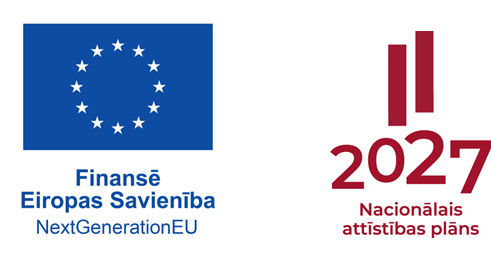 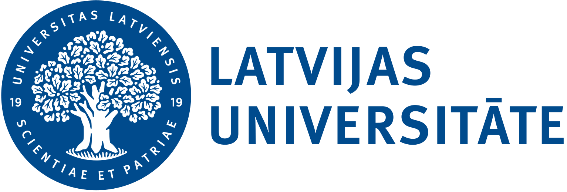 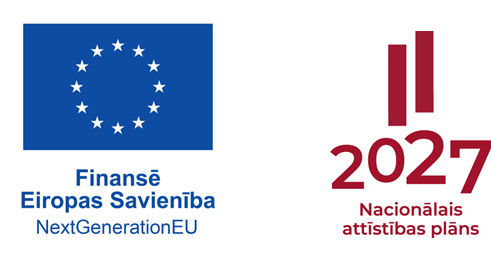 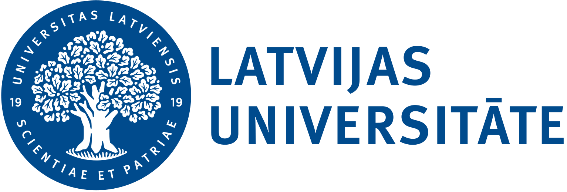 1. pielikumsPIETEIKUMSMācībspēku atlaseiLatvijas UniversitātēNr. 2.3.1.1.i.0/1/22/I/CFLA/003 “Augsta līmeņa digitālo prasmju apguve Latvijā augstas veiktspējas skaitļošanas tehnoloģiju jomā” vajadzībāmMācībspēka paraksts, paraksta atšifrējums un datums:2. pielikumsAPLIECINĀJUMSEs (Vārds, uzvārds, zinātniskais grāds, amats) apliecinu, ka izstrādājot/pilnveidojot studiju kursus projekta Nr. 2.3.1.1.i.0/1/22/I/CFLA/003 “Augsta līmeņa digitālo prasmju apguve Latvijā augstas veiktspējas skaitļošanas tehnoloģiju jomā” ietvaros neesmu saņēmis un nesaņemšu atlīdzību no citiem finansējuma avotiem par projektā veikto darbu.Datums:Mācībspēka paraksts un paraksta atšifrējums:3. pielikums1. kritērijs: Pretendenta vai komandas iepriekšējās pieredzes atbilstība studiju kursa mērķiem un uzdevumiem 2.kritērijs: Pretendenta vai komandas izpratne par iecerētā kursa uzbūvi un mācībspēku grupas sadarbības modeļa raksturojumsMācībspēka vai komandas iepriekšējā pedagoģiskā pieredze kalpo par izšķirošo kritēriju, vērtējot pieteikumus ar vienādu punktu skaitu.Mācībspēka vārds, uzvārds:Mācībspēka vārds, uzvārds:Mācībspēka zinātniskais grāds:Mācībspēka zinātniskais grāds:Mācībspēka kontaktinformācija (tālrunis, e-pasts):Mācībspēka kontaktinformācija (tālrunis, e-pasts):Izvēlēties studiju moduļi, programmu un norādiet kursa nosaukumu, ko vēlaties izstrādāt projekta ietvaros (atzīmēt ar X vienu kursu):Izvēlēties studiju moduļi, programmu un norādiet kursa nosaukumu, ko vēlaties izstrādāt projekta ietvaros (atzīmēt ar X vienu kursu):Izvēlēties studiju moduļi, programmu un norādiet kursa nosaukumu, ko vēlaties izstrādāt projekta ietvaros (atzīmēt ar X vienu kursu):Modulis Vides procesu modelēšana un klimats, Akadēmiskā bakalaura studiju programma “Fizika”, 43443, “Enerģētikas fizika un meteoroloģija”,  2KPModulis Vides procesu modelēšana un klimats, Akadēmiskā bakalaura studiju programma “Fizika”, 43443, “Enerģētikas fizika un meteoroloģija”,  2KPModulis Vides procesu modelēšana un klimats, Maģistra studiju programma “Fizika”, 45440, “Klimats un jūra”, 2KPModulis Vides procesu modelēšana un klimats, Maģistra studiju programma “Fizika”, 45440, “Klimats un jūra”, 2KPModulis Vides procesu modelēšana un klimats, Ģeoloģijas bakalaura studiju programma, 43442, “Hidroloģiskā cikla dati un modeļi”, 2KPModulis Vides procesu modelēšana un klimats, Ģeoloģijas bakalaura studiju programma, 43442, “Hidroloģiskā cikla dati un modeļi”, 2KPModulis Datu apstrādes un vizualizācijas metodes, Maģistra studiju programma “Fizika”, 45440, “Datu apstrāde un vizualizācija ar ParaView”, 2 KPModulis Datu apstrādes un vizualizācijas metodes, Maģistra studiju programma “Fizika”, 45440, “Datu apstrāde un vizualizācija ar ParaView”, 2 KPModulis Datu apstrādes un vizualizācijas metodes, Akadēmiskā bakalaura studiju programma “Fizika”, 43443, “Zinātniskā programmēšana fiziķiem”, 3KPModulis Datu apstrādes un vizualizācijas metodes, Akadēmiskā bakalaura studiju programma “Fizika”, 43443, “Zinātniskā programmēšana fiziķiem”, 3KPPretendenta pieredze kursam atbilstošajā zinātnes jomā, dalība ar kursa tēmu saistītos projektos, iepriekšēja izglītība un citi pretendenta kompetenci apliecinošu faktorus.Ja kursa izstrāde paredzēta grupā, aprakstīt grupas sastāvu, un grupas locekļu attiecīgo pieredzi. Pretendenta (vai komandas) iepriekšējās pedagoģiskās pieredzes apraksts, dalība studiju programmu realizācijā vai kursu izstrādē. (ne vairāk kā 500 vārdu):Sniegt savu izpratni par iecerētā kursa uzbūvi un raksturot mācībspēku grupas sadarbības modeli (ja attiecināms, ne vairāk kā 500 vārdu)Identificēt potenciālas komandējuma vietas, norādot uzņemošo institūciju/organizāciju un valsts, komandējuma mērķi un sasaisti ar moduļa izstrādi vai tā kvalitātes nodrošināšanu. Ja komandējumi nav iespējami, norādīt apmācību iespējas, izmantojot tiešsaistes kursus (ne vairāk kā 500 vārdu):Detalizēti aprakstīta kursa mācībspēka vai komandas iepriekšējās pieredzes atbilstība studiju kursa mērķiem un uzdevumiem4-5 punktiDaļēji aprakstīta mācībspēka vai komandas iepriekšējās pieredzes atbilstība studiju kursa mērķiem un uzdevumiem2-3 punktiNav aprakstīta mācībspēka vai komandas iepriekšējās pieredzes atbilstība studiju kursa mērķiem un uzdevumiem0-1 punktsDetalizēti sniegta izpratne par iecerētā kursa uzbūvi un raksturots mācībspēku grupas sadarbības modelis (ja attiecināms)4-5 punktiDaļēji sniegta izpratne par iecerētā kursa uzbūvi un raksturots mācībspēku grupas sadarbības modelis (ja attiecināms)2-3 punktiNav vai nekvalitatīvi sniegta izpratne par iecerētā kursa uzbūvi un raksturots mācībspēku grupas sadarbības modelis (ja attiecināms)0-1 punkts